FBI Clearances: https://www.pa.cogentid.com/index.htmIf you must complete the FBI Clearance (and associated fingerprinting), online registration can be found at www.pa.cogentid.com  The agency you are volunteering with will determine which department you need to get your FBI clearance through (PA Dept. of Ed. or PA Dept. of Human Services).  Ask the volunteer agency which one they require BEFORE  you proceed, because the clearance results are NOT interchangeable. Note: If you have been a PA resident for the previous 10 consecutive years, you do NOT necessarily have to complete the FBI Clearance. Instead, you can sign the PA Residency form found at http://keepkidssafe.pa.gov/cs/groups/webcontent/documents/document/c_160267.pdf	The cost of this clearance is $28.50.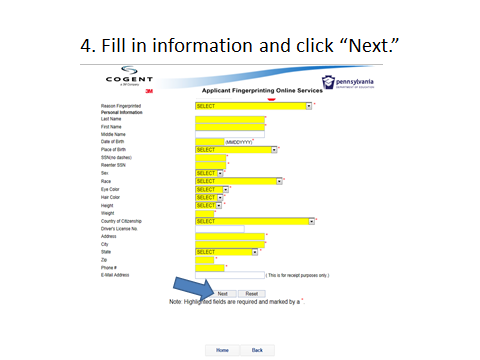 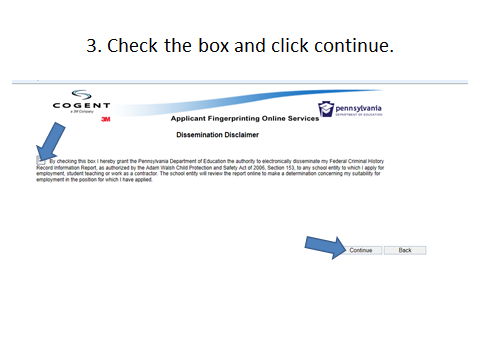 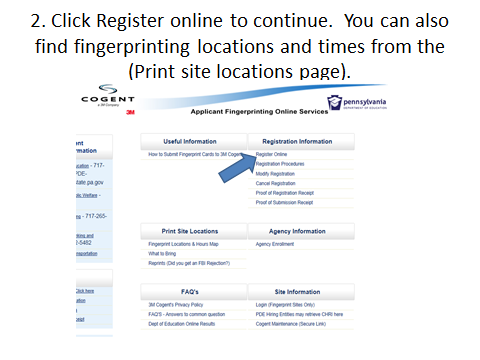 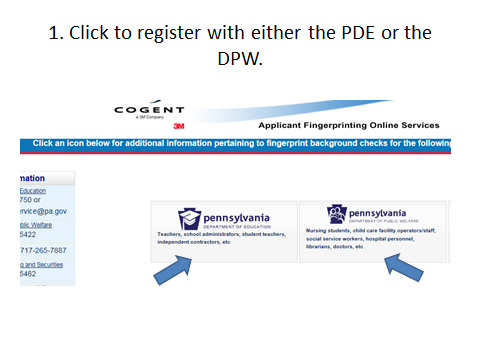 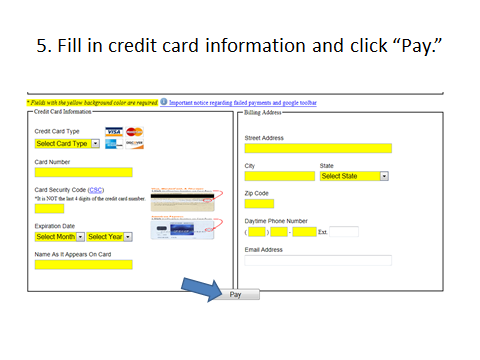 